Муниципальное автономное общеобразовательное учреждениеСредняя общеобразовательная школа № 76 имени Д.Е.Васильева«Утверждаю»	                                                                                          Принята     решением  Приказ по школе                                                                                                                                          педагогического совета от__________№ ___________________                                                                                                                                       от _____________№_____Директор  Л.М.ЕкимоваПрограмма духовно-нравственного развития, воспитания и                                                                                  социализации школьников МАОУ СОШ №76Город Лесной2013 годНе забывайте рода своего, прошлого своего, изучайте своих дедов и прадедов работайте над закреплением их памяти.П.А. Флоренский В процессе формирования личности воспитание как целенаправленное воздействие на человека играет определяющую роль, так как именно посредством его в сознании и поведении детей формируются основные социальные, нравственные и культурные ценности, которыми руководствуется общество в своей жизнедеятельности. Поэтому от эффективности системы воспитания зависит, в конечном счете, состояние общественного сознания и общественной жизни.Воспитательная парадигма современной школы требует от учителей максимального содействия развитию потенциальных возможностей личности ученика, способной к творческой мысли, стремящейся к духовному самосовершенствованию, независимости, обладающей чувством собственного достоинства, умеющей принимать рациональные решения и нести ответственность за свои поступки.Мониторинг личностного роста учащихся, опрос родительской и городской общественности показывают, что к настоящему времени в школе №76 создана целостная воспитательная система, посредством которой реализуется содержание основных направлений воспитательного процесса.В школе созданы условия для полноценного осуществления внеурочной работы с обучающимися:  - разработаны образовательные программы с обучающимися, основанные на здоровьесберегающих технологиях;   - структура работы Педагогического совета школы предусматривает обязательное вынесение вопросов, связанных с воспитанием учащихся, на рассмотрение всех участников образовательного процесса;  - имеются в наличии площади, необходимые для внеурочной работы;- дополнительное образование предназначено для свободного выбора и освоения детьми дополнительных образовательных программ, которые близки их природе, отвечают внутренним потребностям, помогают удовлетворять интересы, образовательные запросы и т.д.Воспитание подрастающего поколения волновало и волнует людей всегда, но эта вечная проблема особенно остро встает на сегодняшний день, поскольку связана с резким изменением требований к человеку со стороны общества. События последнего времени подтвердили, что резко снизилось воспитательное воздействие российской культуры, искусства и образования как важнейших факторов формирования духовно-нравственных качеств.Ученики проводят в учебном заведении большую часть своей школьной жизни. Насыщенные учебные программы, участие детей в олимпиадах, – все это требует разрядки. Для этого необходима интересная и необычная внеклассная работа, которая и будет способствовать развитию личности. Программа воспитания и социализации обучающихся учитывает цель Программы развития школы – создание целостной образовательной среды, стимулирующей саморазвитие личности и обеспечивающей достижения обучающимися уровня развития ключевых компетентностей в интеллектуальной, духовной, нравственной, правовой, коммуникативной, информационной сферах, позволяющих им успешно адаптироваться в конкурентном и изменяющемся мире. Данная Программа, учитывая возрастные особенности детей, ориентирована на достижение национального воспитательного идеала, определение которого заложено в «Концепции духовно-нравственного развития и воспитания личности гражданина России»: «Современный  национальный воспитательный идеал – это высоконравственный, творческий, компетентный гражданин России, принимающий  судьбу Отечества как свою личную, осознающий ответственность за настоящее и будущее своей страны, укоренённый в духовных и культурных традициях многонационального народа Российской Федерации».Этапы реализации ПрограммыI этап – подготовительный (2013/2014 гг.) Аналитико-диагностическая деятельность. Поиск и коррекция инновационных технологий, форм, методов и способов воспитания с учетом личностно значимой модели образования. Изучение современных технологий новаторов, обобщение их педагогического опыта. Определение стратегии и тактики деятельности. II этап – практический (2014/2017 гг.) Апробация и использование в учебно-воспитательном процессе личностно-ориентированных технологий, приемов, методов воспитания школьников, социальной и психолого-педагогической поддержки личности ребенка в процессе развития и раскрытия его индивидуальных особенностей. III этап – обобщающий (2017/2018 гг.) Обработка и интерпретация данных за 5 лет. Соотношение результатов реализации программы с поставленными целью и задачами. Определение перспектив и путей дальнейшего формирования воспитательной системы.Целью воспитания и социализации обучающихся является социально-педагогическая поддержка становления и развития высоконравственного, творческого, компетентного гражданина России, принимающего судьбу Отечества как свою личную, осознающего ответственность за настоящее и будущее своей страны, укоренённого в духовных и культурных традициях многонационального народа Российской Федерации.Для достижения поставленной цели воспитания и социализации обучающихся решаются следующие задачи.Задачи в области формирования личностной культуры:формирование способности к духовному развитию;укрепление нравственности;формирование основ морали;формирование основ нравственного самосознания личности (совести);принятие обучающимся базовых общенациональных ценностей, национальных и этнических духовных традиций;формирование эстетических потребностей, ценностей и чувств;формирование способности открыто выражать и отстаивать свою нравственно оправданную позицию, проявлять критичность к собственным намерениям, мыслям и поступкам;формирование способности к самостоятельным поступкам и действиям;развитие трудолюбия, способности к преодолению трудностей;осознание младшим школьником ценности человеческой жизни;формирование нравственного смысла учения.Задачи в области формирования социальной культуры:формирование основ российской гражданской идентичности;пробуждение веры в Россию, чувства личной ответственности за Отечество;формирование патриотизма и гражданской солидарности;развитие навыков организации и осуществления сотрудничества с педагогами, сверстниками, родителями, старшими детьми в решении общих проблем;укрепление доверия к другим людям;развитие доброжелательности и эмоциональной отзывчивости, понимания и сопереживания другим людям;становление гуманистических и демократических ценностных ориентаций;формирование осознанного и уважительного отношения к традиционным российским религиям, к вере и религиозным убеждениям;формирование основ культуры межэтнического общения, уважения к культурным, религиозным традициям, образу жизни представителей народов России.   Задачи в области формирования семейной культуры:формирование отношения к семье как к основе российского общества;формирование у школьника почтительного отношения к родителям, осознанного, заботливого отношения к старшим и младшим;знакомство обучающегося с культурно-историческими и этническими традициями российской семьи.Таким образом, цель и задачи Программы воспитания и социализации обучающихся направлена на создание модели выпускника школы.Модель выпускника начального общего образования:ребенок, освоивший общеобразовательные программы по предметам учебного плана, то есть овладевший учебными умениями и навыками;ребенок, физически и духовно здоровый, добрый, уважительно относящийся к старшим и младшим, любящий природу, город, Родину;ребенок, имеющий чувство ответственности за порученное дело, за свои поступки;ребенок, умеющий жить в коллективе, бережливый, аккуратный, организованный, трудолюбивый, самостоятельный, коммуникабельный.Модель выпускника основного общего образования:подросток, освоивший общеобразовательные программы с углубленным изучением отдельных предметов;подросток, который приобрел необходимые знания и навыки жизни в обществе, профессиональной среде, владеющий навыками коммуникации;подросток с устойчивой потребностью в самореализации и самовоспитании;подросток, знающий свои гражданские права и умеющий их реализовывать;подросток, умеющий уважать свое и чужое достоинство;подросток, обладающий запасом духовных и нравственных качеств, таких как: великодушие, порядочность, честность, милосердие, сострадание, готовность прийти на помощь другим людям;подросток, любящий свою семью.Модель выпускника школы:Выпускник – это человек, гражданин общества, страны, мира, обладающий высокой политической и демократической культурой, а именно:человек, имеющий уровень образования, адекватный современным требованиям, позволяющий ему быть интегрированным в мировую культуру, способствующий свободному выбору области деятельности;семьянин, являющийся одновременно умным, любящим и уважительным супругом, родителем, сыном или дочерью, способный воспитать достойных членов общества;человек, свободный в выборе мнений, образа жизни, признающий при этом моральные и юридические законы страны, общества, человечества, уважающий свободу выбора и права других людей;личность, общая культура которой предполагает высокий уровень физической культуры и потребность в здоровом образе жизни, культуры труда, культуры эмоций и чувств, интеллектуальной культуры и культуры отношений.В основе Программы духовно-нравственного развития, воспитания и социализации обучающихся  и организуемого в соответствии с ней уклада школьной жизни лежат следующие принципы: Принцип ориентации на идеал. Идеал являет собой высшую цель стремлений. Программа направлена на достижение национального воспитательного идеала. Аксиологический принцип. Отбор среди огромного количества ценностей (общечеловеческих, религиозных, этнических, общественных, корпоративных) происходит на основе национального воспитательного идеала.Принцип следования нравственному примеру. Следование примеру – ведущий метод нравственного воспитания. Содержание учебного процесса, внеучебной и внешкольной деятельности должно быть наполнено примерами нравственного поведения. Пример как метод воспитания помогает ребёнку построить  собственную систему ценностных отношений. Особое значение для духовно-нравственного развития обучающегося имеет пример учителя.Принцип идентификации (персонификации). Идентификация – устойчивое отождествление себя с другим, стремление быть похожим на него. В  школьном  возрасте выражена ориентация на персонифицированные идеалы – яркие, эмоционально-привлекательные образы людей (а также природных явлений, живых и неживых существ в образе человека). Принцип диалогического общения. В формировании ценностных отношений большую роль играет диалогическое общение школьника со сверстниками, родителями (законными представителями), учителем и другими взрослыми.  Диалог не допускает сведения нравственного воспитания к морализаторству и монологической проповеди, а предусматривает его организацию средствами равноправного диалога. Выработка личностью собственной системы ценностей, поиски смысла жизни невозможны вне диалогического общения ребенка с другими людьми. Принцип полисубъектности воспитания. Школьники сегодня включены в различные виды социальной, информационной, коммуникативной активности, в содержании которых присутствуют разные, нередко противоречивые ценности и мировоззренческие установки. Уклад школьной жизни предусматривает, что деятельность различных субъектов духовно-нравственного развития и воспитания обучающихся (при ведущей роли школы)  должна быть согласована. Принцип системно-деятельностной организации воспитания. В ходе реализации программы каждая из базовых ценностей превращается в воспитательную задачу. Для решения воспитательных задач обучающиеся вместе с педагогами, родителями, иными субъектами культурной, гражданской жизни обращаются к содержанию: - общеобразовательных дисциплин; - произведений искусства;- периодической литературы, публикаций, радио- и телепередач, отражающих современную жизнь; - духовной культуры и фольклора народов России;  - истории, традиций и современной жизни своей Родины, своего края, своей семьи; - жизненного опыта своих родителей (законных представителей) и прародителей; - общественно полезной и личностно значимой деятельности в рамках педагогически организованных социальных и культурных практик;- других источников информации и научного знания. Перечисленные принципы определяют концептуальную основу уклада школьной жизни. Сам по себе этот уклад формален. Придает ему жизненную, социальную, культурную, нравственную силу педагог. Обучающийся  испытывает большое доверие к учителю. Для него слова учителя, поступки, ценности и оценки имеют нравственное значение. Именно педагог не только словами, но и всем своим поведением, своей личностью формирует устойчивые представления ребенка о справедливости, человечности, нравственности, об отношениях между людьми. Характер отношений между педагогом и детьми во многом определяет качество духовно-нравственного развития и воспитания последних. Родители (законные представители), так же как и педагог, подают ребенку первый пример нравственности. Пример имеет огромное значение в духовно-нравственном развитии и воспитании обучающегося. Пример – это персонифицированная ценность. В этой связи цель педагогического коллектива - обеспечивать наполнение всего уклада школьной жизни обучающегося множеством примеров нравственного поведения, которые широко представлены в отечественной и мировой истории, истории и культуре традиционных религий, литературе и различных видах искусства, сказках, легендах и мифах. В содержании каждого из основных направлений духовно-нравственного развития и воспитания педагоги широко представляют примеры духовной, нравственной, ответственной жизни как из прошлого, так и из настоящего, в том числе получаемые при общение обучающихся с людьми, в жизни которых есть место духовному служению и моральному поступку. Наполнение уклада школьной жизни нравственными примерами активно противодействует тем образцам циничного, аморального, откровенно разрушительного поведения, которые в большом количестве и привлекательной форме обрушивают на детское сознание компьютерные игры, телевидение и другие источники информации. Уклад школьной жизни моделирует пространство культуры с абсолютным приоритетом традиционных нравственных начал. Учитель через уклад школьной жизни вводит ребенка в мир высокой культуры. Но принять ту или иную ценность ребенок должен сам, через собственную деятельность. Поэтому педагогическая поддержка нравственного самоопределения школьника есть одно из условий его духовно-нравственного развития. В процессе нравственного самоопределения пробуждается самое главное в человеке – совесть – его нравственное самосознание.  Педагогический коллектив школы №76 осознает необходимость формировать и стимулировать стремление ребенка включиться в посильное решение проблем школьного коллектива, своей семьи, микрорайона школы, города, находить возможности для совместной общественно полезной деятельности детей и взрослых, младших и старших детей. Духовно-нравственное развитие и воспитание обучающихся, содержание их деятельности должны раскрывать перед ними их возможное будущее. В условиях изоляции мира детства и виртуальной зрелости детей их собственное будущее превратилось в реальную проблему: они его недостаточно осознают, потому что мало действуют, нередко «застревают» в пространстве собственных переживаний, компьютерных игр, телевидения, индустрии развлечений, проживают чужую жизнь, умаляя при этом свою собственную. Соединение внутреннего и внешнего миров происходит через осознание и усвоение ребенком моральных норм, поддерживающий, с одной стороны, нравственное здоровье личности, с другой, бесконфликтное, конструктивное взаимодействие человека с другими людьми. Содержание Программы воспитания и социализации обучающихся отбирается на основании базовых национальных ценностей: патриотизм - любовь к Родине,  своему народу, малой родине, служение Отечеству;социальная солидарность - свобода личная и национальная; уважение и доверие к людям, справедливость, милосердие, честь, достоинство;гражданственность – долг перед Отечеством, правовое государство, гражданское общество, закон и правопорядок, свобода совести и вероисповедания, забота о благосостоянии общества;семья - любовь и верность, забота, помощь и поддержка, равноправие, здоровье, достаток, уважение к родителям, забота о старших и младших, забота о продолжении рода;личность – саморазвитие и совершенствование, смысл жизни, внутренняя гармония, самооценка и самоуважение, достоинство, любовь к жизни и человечеству, мудрость, способность к личностному и нравственному выбору;труд и творчество - уважение к труду, творчество и созидание, целеустремленность и настойчивость, трудолюбие;наука - ценность знания, стремление к познанию и истине, научная картина мира;традиционные российские религии – представления о вере, духовности, религиозной жизни человека, ценности религиозного мировоззрения, толерантности, формируемые на основе межконфессионального диалога;искусство и литература - красота, гармония, духовный мир человека, нравственный выбор, смысл жизни, эстетическое и этическое развитие;природа - эволюция, родная земля, заповедная природа, планета Земля, экологическое сознание;человечество - мир во всем мире, многообразие  культур и народов, прогресс человечества, международное сотрудничество.Процесс перехода базовых ценностей в личностные ценностные смыслы и ориентиры требует включения ребенка в процесс открытия для себя смысла той или иной ценности, определения собственного отношения к ней, формирования опыта созидательной реализации этих ценностей на практике. В связи с этим, ценностное развитие и воспитание школьников происходит в логике реализации основных направлений. Каждое направление представлено в виде подпрограммы, которая содержит задачи, соответствующую систему базовых ценностей, особенности организации содержания (виды деятельности и формы занятий с обучающимися), воспитательные задачи, которые должны быть представлены на всех учебных занятиях. Также в каждой подпрограмме  определены условия совместной деятельности школы с семьями обучающихся, с общественными учреждениями по духовно-нравственному развитию,  воспитанию и социализации обучающихся, обозначены планируемые результаты, представлены схемы, отражающие пути реализации данного модуля.Подпрограмма «Я – гражданин России»Направление 1. Воспитание гражданственности, патриотизма, уважения к правам, свободам и обязанностям человека.Задачи подпрограммы: Получение знанийо политическом устройстве Российского государства, его институтах, их роли в жизни общества, о его важнейших законах;о символах государства – Флаге, Гербе России, о государственных символах Свердловской области, своего города, своей школы;об институтах гражданского общества, о возможностях участия граждан в общественном управлении;о правах и обязанностях гражданина России;о правах и обязанностях, регламентированных Уставом школы, Правилами для учащихся;о ценностном отношении к своему национальному языку и культуре, как государственному, языку межнационального общения;о народах России, об их общей исторической судьбе, о единстве народов нашей страны;о национальных героях и важнейших событиях истории России, и ее народах;о государственных праздниках и важнейших событиях в жизни России, и своего края;  Формирование:стремления активно участвовать в делах класса, школы, семьи, своего города, своей страны;любви к образовательному учреждению, своему городу, области, народу России;уважения к защитникам Отечества;умения отвечать за свои поступки;негативного отношения к нарушениям порядка в классе, дома, на улице, к невыполнению человеком своих обязанностей.   Совместная педагогическая деятельность семьи и школы:организация встреч учащихся школы с родителями-военнослужащими;посещение семей, в которых есть (или были) ветераны войны;привлечение родителей к подготовке и проведению праздников, мероприятий;изучение семейных традиций;организация и проведение семейных встреч, конкурсов и викторин;организация совместных экскурсий в краеведческий музей;совместные проекты.Пути реализации подпрограммы «Я – гражданин России»Подпрограмма «Я – человек»Направление 2: Воспитание нравственных чувств и этического сознания.Задачи подпрограммы:Получение знанийо базовых национальных российских ценностях;о различии хороших и плохих поступков;о правилах поведения в школе, дома, на улице, в общественных местах, на природе;о религиозной картине мира, роли традиционных религий в развитии Российского государства, в истории и культуре нашей страны;о правилах этики, культуры речи;Формирование:уважительного отношения к родителям, старшим, доброжелательное отношение к сверстникам и младшим;дружеских взаимоотношений в коллективе, основанных на взаимопомощи и взаимной поддержке;бережного, гуманного отношения ко всему живому;стремления избегать плохих поступков, не капризничать, не быть упрямым; умения признаться в плохом поступке и проанализировать его;представления о возможном негативном влиянии на морально-психологическое состояние человека компьютерных игр, кино, телевизионных передач, рекламы;отрицательного отношения к аморальным поступкам, грубости, оскорбительным словам и действиям, в том числе в содержании художественных фильмов и телевизионных передач.Совместная педагогическая деятельность семьи и школы:оформление информационных стендов;тематические общешкольные  родительские собрания;участие родителей в работе управляющего совета школы, наблюдательного совета школы;организация субботников по благоустройству территории;организация и проведение совместных праздников, экскурсионных походов, посещение театров, музеев;участие в организации КТД, социальном проектировании, волонтерской деятельности;участие родителей в конкурсах, акциях, мероприятиях, проводимых в школе:индивидуальные консультации (психологическая, логопедическая, педагогическая и медицинская помощь);изучение мотивов и потребностей родителей.Подпрограмма «Я и труд»Направление 3. Воспитание трудолюбия, творческого отношения к учению, труду, жизни.Задачи подпрограммы:Получение знанийо нравственных основах учебы, ведущей роли образования, труда и значении творчества в жизни человека и общества;об основных профессиях;Формирование:уважения к труду и творчеству старших и сверстников;ценностного отношения к учебе как виду творческой деятельности;навыков коллективной работы, в том числе при разработке и реализации учебных и учебно-трудовых проектов;умения проявлять дисциплинированность, последовательность и настойчивость в выполнении учебных и учебно-трудовых заданий;умения соблюдать порядок на рабочем месте;бережного отношения к результатам своего труда, труда других людей, к школьному имуществу, учебникам, личным вещам;отрицательного отношения к лени и небрежности в труде и учебе, небережливому отношению к результатам труда людей.Совместная педагогическая деятельность семьи и школы:участие родителей в субботниках по благоустройству территории школы;организация экскурсий на производственные предприятия с привлечением родителей;совместные социальные проекты с родителями, волонтерская деятельность;организация встреч-бесед с родителями – людьми различных профессий, прославившихся своим трудом, его результатами;участие в коллективных творческих делах по подготовке трудовых праздников.Пути реализации подпрограммы «Я и труд»Подпрограмма «Я и здоровье»Направление 4. Формирование ценностного отношения к семье, здоровью и здоровому образу жизни.Цель: Формирование у детей и их родителей ответственного отношения к здоровому образу жизни, сохранение и укрепление здоровья детей школьного возраста, пропаганда физической культуры, спорта, туризма в семье.Задачи подпрограммы :Получение знанийо здоровом образе жизни и опасностях, угрожающих здоровью людей;об устройстве человеческого организма, способах сбережения здоровья;о влиянии слова на физическое и психологическое состояние человека («слово может убить, слово может спасти»);Формирование умения:овладеть комплексами упражнений, разнообразными навыками двигательной активности, спортивных игр, а также понимание их смысла, значения для укрепления здоровья;укрепления и сбережения здоровья в процессе учебной работы;осмысленного чередования умственной и физической активности в процессе учебы;ограждения своего здоровья и здоровья близких людей от вредных факторов окружающей среды;соблюдать  правила личной гигиены, чистоты тела и одежды, оказывать корректную  помощь в этом младшим, нуждающимся в помощи;составлять и следовать здоровьесберегающему режиму дня – учебы, труда и отдыха;отказаться от вредящих здоровью продуктов питания, стремления следовать экологически безопасным правилам в питании, ознакомление с ними своих близких;Совместная педагогическая деятельность семьи и школы:родительские собрания по профилактике табакокурения, наркомании, сквернословия, детского дорожно-транспортного травматизма , информационной безопасности и духовного здоровья детей; укрепление детско-родительских отношений, профилактика внутрисемейных конфликтов, создание безопасной и благоприятной обстановки в семье;беседы – инструктажи по безопасности детей в лесу, на водоемах и т.д.;консультации психолога, логопеда, учителя ОБЖ, учителя физической культуры по вопросам здоровьесбережения обучающихся;распространение буклетов для родителей и памяток для учащихся по вопросам профилактики «Это необходимо знать»;совместные праздники для детей и родителей «Мама, папа, я – спортивная семья»;участие в городских спортивных соревнованиях; школьный фестиваль зарядок;участие в областной социально-педагогической акции «Будь здоров!»Пути реализации подпрограммы «Я и здоровье»Подпрограмма «Я и природа»Направление 5. Воспитание ценностного отношения к природе, окружающей среде.Задачи подпрограммы:развитие интереса к природе, природным явлениям и формам жизни, понимание активной роли человека в природе;формирование ценностного отношения к природе и всем формам жизни;получение элементарного опыта природоохранительной деятельности;формирование бережного отношения к растениям и животным.Совместная педагогическая деятельность семьи и школы:тематические классные родительские собрания;совместные проекты с родителями;участие родителей в субботниках по благоустройству территории гимназии;привлечение родителей для совместной работы во внеурочное время, в том числе в эколого-экспедиционной деятельности.Пути реализации подпрограммы «Я и природа»Подпрограмма «Я и культура»Направление 6. Воспитание ценностного отношения к прекрасному, формирование представлений об эстетических идеалах и ценностях.Задачи подпрограммы :Получение знанийо душевной и физической красоте человека;Формирование:эстетических идеалов, чувства прекрасного; умения видеть красоту природы, труда и творчества;интереса к чтению, произведениям искусства, детским спектаклям, концертам, выставкам, музыке;интереса к занятиям художественным творчеством;стремления к опрятному внешнему виду;отрицательного отношения к некрасивым поступкам и неряшливости.Совместная педагогическая деятельность семьи и школы:участие в коллективно-творческих делах;совместные проекты;привлечение родителей к подготовке и проведению праздников, мероприятий, в том числе вне школы;организация и проведение семейных встреч, конкурсов и викторин;организация экскурсий по историческим местам родного края;совместные посещения с родителями театральных постановок, музеев, библиотек;участие родителей в конкурсах, акциях, проводимых в школе;участие в художественном оформлении классов, школы к праздникам, мероприятиямПути реализации подпрограммы «Я и культура»Внеурочная деятельность включает все обозначенные направления, которые дополняют друг друга и обеспечивают развитие личности на основе отечественных духовных, нравственных и культурных традиций. Модель образовательной системы МАОУ «Средняя общеобразовательная школа № 76 имени Д.Е.Васильева» - центр духовно-нравственного развития и воспитания - творческая лаборатория воспитательной работы (центры, имеющие руководителей из числа педагогов): участие педагогов в исследовательской, творческой, проектной деятельности по выбранному им направлению: Центр  научно-познавательного образования. Центр художественно-эстетического образования.Спортивно-оздоровительный центр.Центр гражданско-патриотического образованияЦентр общественно-полезной деятельности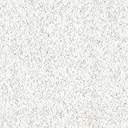 Традиционные школьные мероприятия:Одним из ключевых направлений реализации программы воспитания и социализации обучающихся на ступени основного общего образования является повышение педагогической культуры родителей.Педагогическая культура родителей (законных представителей) обучающихся — один из самых действенных факторов их духовно-нравственного развития и воспитания, поскольку уклад семейной жизни представляет собой один из важнейших компонентов, формирующих нравственный уклад жизни обучающегося.Необходимо восстановление с учетом современных реалий накопленных в нашей стране позитивных традиций содержательного педагогического взаимодействия семьи и образовательного учреждения, систематического повышения педагогической культуры родителей (законных представителей).Система работы школы по повышению педагогической культуры родителей (законных представителей) в обеспечении духовно-нравственного развития и воспитания обучающихся среднего школьного возраста основана на следующих принципах:совместная педагогическая деятельность семьи и школы, в том числе в определении основных направлений, ценностей и приоритетов деятельности школы по духовно-нравственному развитию и воспитанию обучающихся;сочетание педагогического просвещения с педагогическим самообразованием родителей (законных представителей);педагогическое внимание, уважение и требовательность к родителям (законным представителям);поддержка и индивидуальное сопровождение становления и развития педагогической культуры каждого из родителей (законных представителей);содействие родителям (законным представителям) в решении индивидуальных проблем воспитания детей;опора на положительный опыт семейного воспитания.В системе повышения педагогической культуры родителей (законных представителей) используются различные формы работы, в том числе: родительское собрание, родительская конференция, организационно-деятельностная и психологическая игра, родительский лекторий, встреча за круглым столом, вечер вопросов и ответов, индивидуальные тематические консультации, семинар, педагогический практикум, тренинг для родителей, посещение семьи,  и другие.В целях реализации программы воспитания и социализации обучающихся, создания открытого образовательного пространства школа №76 активно взаимодействует с социальными партнерами города (городской общесьвенностью)Каждое из основных направлений духовно-нравственного развития и воспитания школьников должно обеспечивать присвоение ими соответствующих ценностей, формирование знаний, начальных представлений, опыта эмоционально-ценностного постижения действительности и общественного действия в контексте становления идентичности (самосознания) гражданина России.В результате реализации Программы воспитания и социализации обучающихся должно обеспечиваться достижение обучающимися:воспитательных результатов – тех духовно-нравственных приобретений, которые получил школьник вследствие участия в той или иной деятельности (например, приобрел, участвуя в каком-либо мероприятии, некое знание о себе и окружающих, опыт самостоятельного действия, пережил и прочувствовал нечто как ценность).эффекта – последствия результата, то, к чему привело достижение результата (развитие школьника как личности, формирование его компетентности, идентичности и т.д.).При этом учитывается, что достижение эффекта – развитие личности обучающегося, формирование его социальной компетентности и т.д. становится возможным благодаря воспитательной деятельности педагога, других субъектов духовно-нравственного развития и воспитания (семьи, друзей, ближайшего окружения, общественности, СМИ и т.п.), а также собственным усилиям самого обучающегося.Воспитательные результаты и эффекты деятельности школьников распределяются по трем уровням.  Первый уровень  сводится к тому, что у школьника имеются:понимание значимости получаемых знаний, обозначенных в Программе;ясное осознание того, что нравственность проявляется в поведении человека и его отношении с окружающими людьми;понимание собственной причастности к культуре своего народа, ответственности за судьбу Отечества;способность к осмыслению собственной социальной самоидентификации и своей роли в настоящей и будущей общественной деятельности;понимание необходимости вести здоровый и безопасный образ жизни и беречь окружающий мир. Второй уровень предполагает, что обучающийся стремится:проявлять осознанное желание к расширению получаемых знаний, обозначенных в Программе, и развивать умения в соответствии с требованиями к личностному развитию и социализации;оценивать свои поступки (в том числе и речевые) согласно совести и с позиции норм морали;определить собственную роль как гражданина в развитии и процветании своего народа, края, страны;освоить определённый социальный и культурный опыт и присвоить базовые национальные ценности своего народа;оценивать собственное физическое, психологическое и социальное здоровье, избегать вредных привычек и проявлять готовность улучшать экологическое состояние окружающей среды.Третий уровень, самый высокий, свидетельствует о том, что у школьника наблюдаются:  действия, которые учитывают запросы времени, собственные интересы и индивидуальные особенности и свидетельствуют о потребности личности к саморазвитию и совершенствованию;конкретные поступки, предполагающие нравственный выбор согласно голосу совести, моральным законам, этикетным нормам и осуществлять самоанализ собственных поступков и действий;потребность реагировать на явления безответственного, асоциального поведения окружающих, оценивать эстетические объекты в искусстве и действительности;собственная инициатива и активное участие в различных формах социально-культурной деятельности;достаточно устойчивая ориентация на здоровый образ жизни, безопасную жизнедеятельность, социальную самоидентификацию и контроль над собственными действиями.Преимущественные формы достижения воспитательных результатов во внеурочной деятельностиДостижение трех уровней воспитательных результатов обеспечивает появление значимых эффектов воспитания и социализации детей – формирование у школьников коммуникативной, этической, социальной, гражданской компетентности и социокультурной идентичности в ее национально-государственном, этническом, религиозном, тендерном и других аспектах.По каждому из направлений воспитания и социализации обучающихся предусмотрены и обучающимися могут быть достигнуты определённые результаты.Воспитание гражданственности, патриотизма, уважения к правам, свободам и обязанностям человека:ценностное отношение к России, своему народу, краю, отечественному культурно-историческому наследию, государственной символике, законам Российской Федерации, родным языкам: русскому и языку своего народа, народным традициям, старшему поколению;знание основных положений Конституции Российской Федерации, символов государства, субъекта Российской Федерации, в котором находится образовательное учреждение, основных прав и обязанностей граждан России;системные представления о народах России, понимание их общей исторической судьбы, единства народов нашей страны; опыт социальной и межкультурной коммуникации;представление об институтах гражданского общества, их истории и современном состоянии в России и мире, о возможностях участия граждан в общественном управлении; первоначальный опыт участия в гражданской жизни;понимание защиты Отечества как конституционного долга и священной обязанности гражданина, уважительное отношение к Российской армии, к защитникам Родины;уважительное отношение к органам охраны правопорядка;знание национальных героев и важнейших событий истории России;знание государственных праздников, их истории и значения для общества.Воспитание социальной ответственности и компетентности:позитивное отношение, сознательное принятие роли гражданина;умение дифференцировать, принимать или не принимать информацию, поступающую из социальной среды, СМИ, Интернета, исходя из традиционных духовных ценностей и моральных норм;первоначальные навыки практической деятельности в составе различных социокультурных групп конструктивной общественной направленности;сознательное понимание своей принадлежности к социальным общностям (семья, классный и школьный коллектив, сообщество городского или сельского поселения, неформальные подростковые общности и др.), определение своего места и роли в этих сообществах;знание о различных общественных и профессиональных организациях, их структуре, целях и характере деятельности;умение вести дискуссию по социальным вопросам, обосновывать свою гражданскую позицию, вести диалог и достигать взаимопонимания;умение самостоятельно разрабатывать, согласовывать со сверстниками, учителями и родителями и выполнять правила поведения в семье, классном и школьном коллективах;умение моделировать простые социальные отношения, прослеживать взаимосвязь прошлых и настоящих социальных событий, прогнозировать развитие социальной ситуации в семье, классном и школьном коллективе, городском или сельском поселении;ценностное отношение к мужскому или женскому гендеру (своему социальному полу), знание и принятие правил полоролевого поведения в контексте традиционных моральных норм.Воспитание нравственных чувств, убеждений, этического сознания:ценностное отношение к школе, своему селу, городу, народу, России, к героическому прошлому и настоящему нашего Отечества; желание продолжать героические традиции многонационального российского народа;чувство дружбы к представителям всех национальностей Российской Федерации;умение сочетать личные и общественные интересы, дорожить своей честью, честью своей семьи, школы; понимание отношений ответственной зависимости людей друг от друга; установление дружеских взаимоотношений в коллективе, основанных на взаимопомощи и взаимной поддержке;уважение родителей, понимание сыновнего долга как конституционной обязанности, уважительное отношение к старшим, доброжелательное отношение к сверстникам и младшим;знание традиций своей семьи и школы, бережное отношение к ним; понимание значения религиозных идеалов в жизни человека и общества, роли традиционных религий в развитии Российского государства, в истории и культуре нашей страны, общие представления о религиозной картине мира;понимание нравственной сущности правил культуры поведения, общения и речи, умение выполнять их независимо от внешнего контроля, умение преодолевать конфликты в общении;готовность сознательно выполнять правила для обучающихся, понимание необходимости самодисциплины;готовность к самоограничению для достижения собственных нравственных идеалов; стремление вырабатывать и осуществлять личную программу самовоспитания;потребность в выработке волевых черт характера, способность ставить перед собой общественно значимые цели, желание участвовать в их достижении, способность объективно оценивать себя;умение устанавливать со сверстниками другого пола дружеские, гуманные, искренние отношения, основанные на нравственных нормах; стремление к честности и скромности, красоте и благородству во взаимоотношениях; нравственное представление о дружбе и любви;понимание и сознательное принятие нравственных норм взаимоотношений в семье; осознание значения семьи для жизни человека, его личностного и социального развитии, продолжения рода;понимание взаимосвязи физического, нравственного (душевного) и социально-психологического (здоровья семьи и школьного коллектива) здоровья человека, влияния нравственности человека на его жизнь, здоровье, благополучие.понимание возможного негативного влияния на морально-психологическое состояние человека компьютерных игр, кино, телевизионных передач, рекламы; умение противодействовать разрушительному влиянию информационной среды.Воспитание экологической культуры, культуры здорового и безопасного образа жизни:ценностное отношение к жизни во всех её проявлениях, качеству окружающей среды, своему здоровью, здоровью родителей, членов своей семьи, педагогов, сверстников;осознание ценности экологически целесообразного, здорового и безопасного образа жизни, взаимной связи здоровья человека и экологического состояния окружающей его среды, роли экологической культуры в обеспечении личного и общественного здоровья и безопасности;начальный опыт участия в пропаганде экологически целесообразного поведения, в создании экологически безопасного уклада школьной жизни;умение придавать экологическую направленность любой деятельности, проекту; демонстрировать экологическое мышление и экологическую грамотность в разных формах деятельности;знание единства и взаимовлияния различных видов здоровья человека: физического, физиологического, психического, социально-психологического, духовного, репродуктивного, их обусловленности внутренними и внешними факторами;знание основных социальных моделей, правил экологического поведения, вариантов здорового образа жизни;знание норм и правил экологической этики, законодательства в области экологии и здоровья; знание традиций нравственно-этического отношения к природе и здоровью в культуре народов России;знание глобальной взаимосвязи и взаимозависимости природных и социальных явлений;умение выделять ценность экологической культуры, экологического качества окружающей среды, здоровья, здорового и безопасного образа жизни как целевой приоритет при организации собственной жизнедеятельности, при взаимодействии с людьми; адекватно использовать знания о позитивных и негативных факторах, влияющих на здоровье человека;умение анализировать изменения в окружающей среде и прогнозировать последствия этих изменений для природы и здоровья человека;умение устанавливать причинно-следственные связи возникновения и развития явлений в экосистемах;умение строить свою деятельность и проекты с учётом создаваемой нагрузки на социоприродное окружение;знания об оздоровительном влиянии экологически чистых природных факторов на человека;формирование личного опыта здоровьесберегающей деятельности;знания о возможном негативном влиянии компьютерных игр, телевидения, рекламы на здоровье человека;резко негативное отношение к курению, употреблению алкогольных напитков, наркотиков и других психоактивных веществ (ПАВ); отрицательное отношение к лицам и организациям, пропагандирующим курение и пьянство, распространяющим наркотики и другие ПАВ;отрицательное отношение к загрязнению окружающей среды, расточительному расходованию природных ресурсов и энергии, способность давать нравственную и правовую оценку действиям, ведущим к возникновению, развитию или решению экологических проблем на различных территориях и акваториях;умение противостоять негативным факторам, способствующим ухудшению здоровья;понимание важности физической культуры и спорта для здоровья человека, его образования, труда и творчества, всестороннего развития личности;знание и выполнение санитарно-гигиенических правил, соблюдение здоровьесберегающего режима дня;умение рационально организовать физическую и интеллектуальную деятельность, оптимально сочетать труд и отдых, различные виды активности в целях укрепления физического, духовного и социально-психологического здоровья;проявление интереса к прогулкам на природе, подвижным играм, участию в спортивных соревнованиях, туристическим походам, занятиям в спортивных секциях, военизированным играм;формирование опыта участия в общественно значимых делах по охране природы и заботе о личном здоровье и здоровье окружающих людей;овладение умением сотрудничества (социального партнёрства), связанного с решением местных экологических проблем и здоровьем людей;опыт участия в разработке и реализации учебно-исследовательских комплексных проектов с выявлением в них проблем экологии и здоровья и путей их решения.Воспитание трудолюбия, сознательного, творческого отношения к образованию, труду и жизни, подготовка к сознательному выбору профессии:понимание необходимости научных знаний для развития личности и общества, их роли в жизни, труде, творчестве;понимание нравственных основ образования;начальный опыт применения знаний в труде, общественной жизни, в быту;умение применять знания, умения и навыки для решения проектных и учебно-исследовательских задач;самоопределение в области своих познавательных интересов;умение организовать процесс самообразования, творчески и критически работать с информацией из разных источников;начальный опыт разработки и реализации индивидуальных и коллективных комплексных учебно-исследовательских проектов; умение работать со сверстниками в проектных или учебно-исследовательских группах;понимание важности непрерывного образования и самообразования в течение всей жизни;осознание нравственной природы труда, его роли в жизни человека и общества, в создании материальных, социальных и культурных благ;знание и уважение трудовых традиций своей семьи, трудовых подвигов старших поколений;умение планировать трудовую деятельность, рационально использовать время, информацию и материальные ресурсы, соблюдать порядок на рабочем месте, осуществлять коллективную работу, в том числе при разработке и реализации учебных и учебно-трудовых проектов;начальный опыт участия в общественно значимых делах;навыки трудового творческого сотрудничества со сверстниками, младшими детьми и взрослыми;знания о разных профессиях и их требованиях к здоровью, морально-психологическим качествам, знаниям и умениям человека;сформированность первоначальных профессиональных намерений и интересов;общие представления о трудовом законодательстве.Воспитание ценностного отношения к прекрасному, формирование основ эстетической культуры (эстетическое воспитание):ценностное отношение к прекрасному;понимание искусства как особой формы познания и преобразования мира;способность видеть и ценить прекрасное в природе, быту, труде, спорте и творчестве людей, общественной жизни;опыт эстетических переживаний, наблюдений эстетических объектов в природе и социуме, эстетического отношения к окружающему миру и самому себе;представление об искусстве народов России;опыт эмоционального постижения народного творчества, этнокультурных традиций, фольклора народов России;интерес к занятиям творческого характера, различным видам искусства, художественной самодеятельности;опыт самореализации в различных видах творческой деятельности, умение выражать себя в доступных видах творчества;опыт реализации эстетических ценностей в пространстве школы и семьи.Мониторинг эффективности реализации МАОУ СОШ №76 Программы воспитания и социализации обучающихся представляет собой систему диагностических исследований, направленных на изучение состояния воспитания;оценку состояния воспитания;прогноз развития воспитания;выработку предложений мер по развитию позитивных и предупреждению выявленных негативных процессов.В качестве основных показателей и объектов исследования эффективности реализации МАОУ СОШ №76 Программы воспитания и социализации обучающихся выступают:1. Особенности развития личностной, социальной, экологической, трудовой (профессиональной) и здоровьесберегающей культуры обучающихся.2. Социально-педагогическая среда, общая психологическая атмосфера и нравственный уклад школьной жизни в образовательном учреждении.3. Особенности детско-родительских отношений и степень включённости родителей (законных представителей) в образовательный и воспитательный процесс.Основные принципы организации мониторинга эффективности реализации  Программы воспитания и социализации обучающихся:принцип системностипринцип личностно-социально-деятельностного подходапринцип объективностипринцип детерминизма (причинной обусловленности)принцип признания безусловного уважения правПри проведении мониторинговых исследований в МАОУ СОШ №76 используются следующие методы: Тестирование (метод тестов) Опрос       Используются следующие виды опроса:     -  анкетирование     - интервью       - беседаПсихолого-педагогическое наблюдение .      Используются следующие виды наблюдения:     - включённое наблюдение     - узкоспециальное наблюдение                      Структура управления воспитательной системой школы №76Критериями эффективности реализации МАОУ СОШ № 76 воспитательной и развивающей программы является динамика основных показателей воспитания и социализации обучающихся.Положительная динамика —  увеличение значений выделенных показателей воспитания и социализации обучающихся на интерпретационном этапе по сравнению с результатами контрольного этапа исследования.Инертность положительной динамики  подразумевает отсутствие характеристик положительной динамики и возможное увеличение отрицательных значений показателей воспитания и социализации обучающихся на интерпретационном этапе по сравнению с результатами контрольного этапа исследования.Устойчивость исследуемых показателей духовно-нравственного развития, воспитания и социализации обучающихся. В педагогическом коллективе и детско-родительских отношениях устойчивость исследуемых показателей может являться одной из характеристик положительной динамики процесса воспитания и социализации обучающихся.Если же наблюдается инертность  положительной динамики и появляется тенденция отрицательной динамики процесса воспитания и социализации обучающихся, то причиной этого могут быть:- несоответствие содержания методов воспитания и социализации обучающихся возрастным особенностям развития личности;- формальное отношение со стороны преподавателей;- неблагоприятный психологический климат в учебном учреждении.Прогнозируемый результат выражается в модели выпускника.Воспитательные задачиЦенностиВиды деятельности и формы занятий с обучающимисяКлючевые делаПланируемые результаты:воспитание чувства патриотизма, сопричастности к героической истории Российского государства;формирование у подрастающего поколения верности Родине, готовности служению Отечеству и его вооруженной защите;формирование гражданского отношения к Отечеству;воспитание верности духовным традициям России;развитие общественной активности, воспитание сознательного отношения к народному достоянию, уважения к национальным традициям.Любовь к России, своему народу, своему краю; служение Отечеству; правовое государство, гражданское общество; закон и правопорядок; поликультурный мир; свобода личная и национальная; доверие к людям, институтам государства и гражданского общества.   Изучение Конституции Российской Федерации, символики государства. Знакомство с героическими страницами истории России, жизнью замечательных людей, с обязанностями гражданина; Знакомство с историей и культурой родного края, фольклором  - беседы, экскурсии, просмотр кинофильмов, путешествия по историческим и памятным местам, сюжетно-ролевые игры гражданского и историко-патриотического содержания, изучение учебных дисциплин. Знакомство с важнейшими событиями в истории нашей страны, содержанием и значением государственных праздников- классные часы, беседы, фильмы, праздники. Знакомство с деятельностью общественных организаций патриотической и гражданской направленности, детско-юношеских движений - экскурсии, встречи и беседы с представителями общественных организаций, участие в социальных проектах и мероприятиях, проводимых детско-юношескими организациями. Беседы о подвигах Российской армии, защитниках Отечества, игры военно-патриотического содержания, конкурсы и спортивные соревнования, сюжетно-ролевых игры на местности, встречи с ветеранами и военнослужащими. Организация и проведение национально-культурных праздников. Встречи и беседы с выпускниками своей школы.День флагаДень народного единстваклассные часы, посвященные Международному Дню толерантности;месячник правовой культуры «Я – человек, я – гражданин!»;акция «Доброе дело любимой школе»молодежная акция «Я – гражданин», посвященная Дню Конституции;конкурс инсценированной военно- патриотической песни;месячник гражданско-патриотического воспитания;уроки мужества «Служить России суждено тебе и мне», посвящённые Дню героев Отечества;День космонавтики;акция «Ветеран живет рядом» (поздравление ветеранов Великой Отечественной войны и труда);уроки мужества;мероприятия, посвящённые Дню Победы;День России;интеллектуальные игры;участие в городских, областных и всероссийских конкурсах правовой, патриотической и краеведческой направленности акция «Вода ветеранам»В школе создана система духовно-нравственного воспитания, способствующая осознанию детьми их принадлежности к судьбе своего Отечества, ответственных за себя и окружающую действительность, готовых и способных строить жизнь, достойную современного человека. В школе формируется личность, осознающая себя частью общества и гражданином своего Отечества, овладевающая следующими компетенциями:- ценностное отношение к России, своему народу, своему краю, отечественному культурно-историческому наследию, государственной символике, законам Российской Федерации, родному языку, народным традициям, старшему поколению;- знания об институтах гражданского общества, о государственном устройстве и социальной структуре российского общества, наиболее значимых страницах истории страны, об этнических традициях и культурном достоянии своего края, о примерах исполнения гражданского и патриотического долга;- опыт постижения ценностей гражданского общества, национальной истории и культуры;- опыт ролевого взаимодействия и реализации гражданской, патриотической позиции;- опыт социальной и межкультурной коммуникации;- знания о правах и обязанностях человека, гражданина, семьянина, товарища.Воспитательные задачиЦенностиВиды деятельности и формы занятий с обучающимисяКлючевые делаПланируемые результаты:формирование духовно- нравственных ориентиров;формирование гражданского отношения к себе;воспитание сознательной дисциплины и культуры поведения, ответственности и исполнительности;формирование потребности самообразования, самовоспитания своих морально-волевых качеств;развитие самосовершенствования личности.Нравственный выбор; жизнь и смысл жизни; справедливость; милосердие; честь, достоинство; свобода совести и вероисповедания; толерантность, представление о вере, духовной культуре и светской этике.   Знакомство с конкретными примерами высоконравственных отношений людей, подготовка и проведение беседУчастие в общественно полезном труде      Дела благотворительности, милосердия, оказании помощи нуждающимся, забота о животных, живых существах, природе (социальное проектирование; волонтерская деятельность)Общение со сверстниками противоположного пола в учёбе, общественной работе, отдыхе, спорте, подготовка и проведение бесед о дружбе, любви, нравственных отношенияхРасширение опыта позитивного взаимодействия в семье - беседы о семье, о родителях и прародителях, открытые семейные праздники, выполнение и презентация совместно с родителями творческих проектовЗнакомство с деятельностью традиционных религиозных организаций. День Знаний;День пожилого человека;День Учителя;День матери;благотворительная акция «Дети – детям»;КТД «Новогодний праздник»;акция милосердия «От сердца – к сердцу»;мероприятия ко Дню защитника Отечества;праздничные мероприятия, посвященные 8 марта;совместные мероприятия с городскими библиотеками беседы с обучающимися «Правила поведения в общественных местах», «Как не стать жертвой преступления, мошенничества» и т.д.;вовлечение учащихся в детские объединения, секции, клубы по интересам.Знания о моральных нормах и правилах нравственного поведения, в том числе об этических нормах взаимоотношений в семье, между поколениями, этносами, носителями разных убеждений, представителями различных социальных групп;нравственно-этический опыт взаимодействия со сверстниками, старшими и младшими детьми, взрослыми в соответствии с общепринятыми нравственными нормами;уважительное отношение к традиционным религиям;неравнодушие к жизненным проблемам других людей, сочувствие к человеку, находящемуся в трудной ситуации;способность эмоционально реагировать на негативные проявления в детском обществе и обществе в целом, анализировать нравственную сторону своих поступков и поступков других людей;уважительное отношение к родителям (законным представителям), к старшим, заботливое отношение к младшим;знание традиций своей семьи и школы, бережное отношение к ним.Воспитательные задачиЦенностиВиды деятельности и формы занятий с обучающимисяКлючевые делаПланируемые результаты:Формирование у учащихся осознания принадлежности к школьному коллективу;стремление к сочетанию личных и общественных интересов, к созданию атмосферы подлинного товарищества и дружбы в коллективе;воспитание сознательного отношения к учебе, труду;развитие познавательной активности, участия в общешкольных мероприятиях;формирование готовности школьников к сознательному выбору профессии.Уважение к труду; творчество и созидание; стремление к познанию и истине; целеустремленность и настойчивость; бережливость.   Дневники экскурсий, походов, наблюдений по оценке окружающей среды.  Социальное проектирование, волонтерская деятельность.Олимпиады по учебным предметам, технические и предметные кружки, познавательные игры.Экскурсии на предприятия, в научные организации, учреждения культуры, знакомство с профессиями, презентации «Труд нашей семьи».Общественно полезная деятельность на базе школы и взаимодействующих с ней учреждений дополнительного образования, других социальных институтов.Сюжетно-ролевые экономические игры, создание игровых ситуаций по мотивам различных профессий, проведение внеурочных мероприятий - праздники труда, ярмарки, конкурсы, города мастеров, организации детских фирм и т. д.Занятие народными промыслами, природоохранительная деятельность, трудовые акции.Встречи и беседы с выпускниками своей школы.Выполнение информационных проектов — дайджестов, электронных и бумажных справочников, энциклопедий, каталогов с приложением карт, схем, фотографий и др.Субботники по благоустройству территории школы;акция «Доброе дело любимой школе»;оформление класса к Новому году;экскурсии на предприятия города;выставки декоративно-прикладного творчества;конкурсные, познавательно развлекательные, сюжетно-ролевые и коллективно-творческие мероприятия;вовлечение учащихся в детские объединения, секции, клубы по интересам;социальное проектирование;волонтерская деятельность.Ценностное отношение к труду и творчеству, человеку труда, трудовым достижениям России и человечества, трудолюбие;ценностное и творческое отношение к учебному труду;знания о различных профессиях;навыки трудового творческого сотрудничества со сверстниками, взрослыми;осознание приоритета нравственных основ труда, творчества, создания нового;опыт участия в различных видах общественно полезной и личностно значимой деятельности;потребности и умения выражать себя в различных доступных и наиболее привлекательных для ребенка видах творческой деятельности;мотивация к самореализации в социальном творчестве, познавательной и практической, общественно полезной деятельностиВоспитательные задачиЦенностиВиды деятельности и формы занятий с обучающимисяКлючевые делаПланируемые результаты:Создание условий для сохранения физического, психического, духовного и нравственного здоровья учащихся;воспитание негативного отношения к вредным привычкам;пропаганда физической культуры и здорового образа жизни.жизнь во всех её проявлениях; экологическая безопасность; экологическая грамотность;  физическое, физиологическое, репродуктивное, психическое, социально-психологическое, духовное здоровье;  экологическая культура;  экологически целесообразный здоровый и безопасный образ жизни   Беседы, просмотры учебных фильмов, игровые и тренинговые программы, уроки и внеурочная деятельность о здоровье, здоровом образе жизни.Пропаганда экологически сообразного здорового образа жизни — беседы, тематические игры, театрализованные представления для младших школьников, сверстников, населения. Организация экологически безопасного уклада школьной и домашней жизни, участие в практических делах, проведения экологических акций, ролевых игр, школьных конференций, уроков технологии, внеурочной деятельности.Составление правильного режима занятий физической культурой, спортом, туризмом, рациона здорового питания, режима дня, учёбы и отдыха.Беседы с педагогами, психологами, мед.работниками, родителями о возможном негативном влиянии компьютерных игр, телевидения, рекламы на здоровье человека.Профилактика вредных привычек, зависимости от ПАВ - дискуссии, тренинги, ролевые игры, обсуждения видеосюжетов и др.Учебно-исследовательские и просветительские проекты по направлениям: экология и здоровье, др.Дни Здоровья;система профилактических мер по ППД, ПДД и ОБЖ;профилактическая программа «За здоровый образ жизни», «Программа профилактической работы»;спортивные мероприятия;занятия в школьном бассейне;беседы врачей с обучающимися «Здоровый образ жизни», «Профилактика заболеваний»;участие в массовых мероприятиях «День защиты детей»;акция «Внимание – дети!» по профилактике дорожно-транспортного травматизма;мероприятия, посвященные Всемирному дню борьбы со СПИДом;вовлечение учащихся в детские объединения, секции, клубы по интересам.Ценностное отношение к труду и творчеству, человеку труда, трудовым достижениям России и человечества, трудолюбие;ценностное и творческое отношение к учебному труду;знания о различных профессиях;навыки трудового творческого сотрудничества со сверстниками, взрослыми;осознание приоритета нравственных основ труда, творчества, создания нового;опыт участия в различных видах общественно полезной и личностно значимой деятельности;потребности и умения выражать себя в различных доступных и наиболее привлекательных для ребенка видах творческой деятельности;мотивация к самореализации в социальном творчестве, познавательной и практической, общественно полезной деятельностиВоспитательные задачиЦенностиВиды деятельности и формы занятий с обучающимисяКлючевые делаПланируемые результаты:Воспитание понимания взаимосвязей между человеком, обществом, природой;воспитание гуманистического отношения к людям;формирование эстетического отношения учащихся к окружающей среде и труду как источнику радости и творчества людей;воспитание экологической  грамотности.Родная земля; заповедная природа; планета Земля; экологическое сознание жизнь во всех её проявлениях; экологическая безопасность; экологическая грамотность;  ресурсосбережение;  экологическая этика;  экологическая ответственность;  социальное партнёрство для улучшения экологического качества окружающей среды;  устойчивое развитие общества в гармонии с природой   Пропаганда экологически сообразного здорового образа жизни — беседы, тематические игры, театрализованные представления для младших школьников, сверстников, населения. Организация экологически безопасного уклада школьной и домашней жизни, участие в практических делах, проведения экологических акций, ролевых игр, школьных конференций, уроков технологии, внеурочной деятельности.Практическая природоохранительная деятельность, создание и реализация коллективных природоохранных проектов.Учебно-исследовательские и просветительские проекты по направлениям: экология и здоровье, ресурсосбережение, экология и бизнес и др.Тематические классные часы, посвященные проблемам экологии;экологическая акция «Родники», «Чистый двор»; «Чистая школа» и др.посещение краеведческого музея;экологические субботники;классные часы «Школа экологической грамотности»;организация и проведение походов выходного дня;участие в экологических конкурсах;дни экологической безопасности;День птиц;участие в муниципальных, областных конкурсах проектно-исследовательских работ по экологии;участие в реализации проекта по благоустройству территории;эколого- экспедиционная, волонтерская деятельность;вовлечение учащихся в детские объединения, секции, клубы по интересам.Ценностное отношение к природе;опыт эстетического, эмоционально-нравственного отношения к природе;знания о традициях нравственно-этического отношения к природе в культуре народов России, нормах экологической этики;опыт участия в природоохранной деятельности в школе, на пришкольном участке, по месту жительства;личный опыт участия в экологических инициативах, проектах.мотивация к самореализации в социальном творчестве, познавательной и практической, общественно полезной деятельностиВоспитательные задачиЦенностиВиды деятельности и формы занятий с обучающимисяКлючевые делаПланируемые результаты:Раскрытие духовных основ отечественной культуры;воспитание у школьников чувства прекрасного, развитие творческого мышления, художественных способностей, формирование эстетических вкусов, идеалов;формирование понимания значимости искусства в жизни каждого гражданина;формирование культуры общения, поведения, эстетического участия в мероприятиях.Красота, гармония, духовный мир человека, самовыражение личности в творчестве и искусстве,  эстетическое развитие личности   Изучение учебных предметов, встречи с представителями творческих профессий, экскурсии на художественные производства,  знакомство с лучшими произведениями искусства в музеях, на выставках, по репродукциям, учебным фильмам.Экскурсионно-краеведческая деятельность, внеклассные мероприятия, шефство над памятниками культуры, посещение конкурсов и фестивалей исполнителей народной музыки, художественных мастерских, театрализованных народных ярмарок, фестивалей народного творчества, тематических выставок.Беседы «Красивые и некрасивые поступки», «Чем красивы люди вокруг нас» и др., обсуждение книг, художественных фильмов, телевизионных передач, компьютерных игр на предмет их этического и эстетического содержания.Различные виды творческой деятельности и художественное творчество на уроках художественного труда и в системе учреждений дополнительного образования.Выставки семейного художественного творчества, музыкальных вечеров, экскурсионно-краеведческая деятельность, реализация культурно-досуговых программ, посещение объектов художественной культуры с последующим представлением творческих работ.Оформление класса и школы, озеленении пришкольного участка.День знаний;выполнение творческих заданий по разным предметам;посещение учреждений культуры;КТД эстетической направленности;Последний звонок, выпускные вечера;организация экскурсий по достопримечательностям родного края;участие в творческих конкурсах, проектах, выставках декоративно-прикладного творчества;совместные мероприятия с учреждениями культуры, библиотеками; вовлечение учащихся в детские объединения, секции, клубы по интересам.Умения видеть красоту в окружающем мире;умения видеть красоту в поведении, поступках людей;знания об эстетических и художественных ценностях отечественной культуры;опыт эмоционального постижения народного творчества, этнокультурных традиций, фольклора народов России;опыт эстетических переживаний, наблюдений эстетических объектов в природе и социуме, эстетического отношения к окружающему миру и самому себе;опыт самореализации в различных видах творческой деятельности, формирование потребности и умения выражать себя в доступных видах творчества;мотивация к реализации эстетических ценностей в пространстве образовательного учреждения и семьиСентябрьКТД Праздник первого звонка День воинской славы России (2 сентября)Туристический слет Легкоатлетический кросс «Золотая осень» Всероссийский пробег «Кросс нации»День трезвости (тематические классные часы, социальные акции)Декада защиты детейОктябрьДень пожилого человека, день милосердия, благотворительные акции  «Подари  радость людям» КТД Праздник, посвященный Дню учителя Конкурсные мероприятия в рамках областного социально-педагогического проекта «Будь здоров»Единый урок чтения» (9 октября)НоябрьДни толерантности (тематические классные часы, социальные акции)КТД Праздник, посвящённый Дню матери  День рождения школы: экскурсии в школьном музее, социальная акция «Доброе дело – любимой школе»Месячник здоровья и профилактики вредных привычек (социальные акции).Конкурсные мероприятия в рамках областного социально-педагогического проекта «Будь здоров»ДекабрьВсемирный день борьбы со СПИДом (тематические классные часы, социальные акции)День героев Отечества (тематические классные часы, социальные акции) КТД Новогодний спектакль (социальные акции) Спортивный праздник «Фестиваль зарядок»Конкурсные мероприятия в рамках социально-педагогического областного проекта «Будь здоров»ЯнварьСоциальная акция «Подари радость детям»КТД Неделя искусства «Все мы разные, но очень важные»Профориентационная декадаКонкурсные мероприятия в рамках областного социально-педагогического проекта «Будь здоров»ФевральДекада военно-патриотического воспитания (КТД, тематические классные часы, социальные акции). Всероссийская акция «Лыжня России»Урок России «Русь. Россия. Родина моя»Поздравление участников Великой Отечественной войны с Днём Защитника Отечества, встречи с участниками боевых действий (КТД, тематические классные часы, социальные акции)КТД «Мистер школы»Конкурсные мероприятия в рамках областного социально-педагогического проекта «Будь здоров»Март1марта – Международный день борьбы с наркобизнесом и наркоманией, Всемирный день гражданской обороны (КТД, тематические классные часы, социальные акции)Неделя детской книги. КТД Праздник, посвященный Международному женскому дню 8 Марта КТД «Мисс школы»Конкурсные мероприятия в рамках социально-педагогического областного проекта «Будь здоров»АпрельВыставка семейного творчества «Мой любимый город»Всемирный день здоровья (КТД, тематические классные часы, социальные акции)Декада экологии (КТД, тематические классные часы, социальные акции).День Земли (КТД, тематические классные часы, социальные акции).День защиты детей (КТД, тематические классные часы, социальные акции)Закрытие проекта «Будь здоров!» Социальная акция «Чистый город» МайКТД: мероприятия, посвященные 9МаяПоздравление  ветеранов Великой Отечественной войны (социальные акции)«Интеллект-бал» (школьный «Успех года»)Спортивный успех годаПоследний звонокУровнивоспитательных результатовВиды внеурочнойдеятельности1 уровеньПриобретение школьником  новых социальных знаний2 уровеньРазвитие позитивных отношений школьника к базовым общественным ценностям3 уровеньНакопление школьником опыта самостоятельного социального действия1. Познавательная- познавательные занятия кружка, факультатива и т.п., направленные на освоение детьми воспитывающей информации (об общественных нормах и ценностях, об устройстве общества и основных социальных и нравственных проблемах, о мировой и отечественной культуре, о ярких личностях наших предков и современников, о социально одобряемых и неодобряемых формах поведения и т.п.). - познавательные акции (олимпиады, марафоны, конференции, викторины, экскурсии…), организуемые педагогом для детей. - детские исследовательские проекты.1. Познавательная- познавательные занятия кружка, факультатива и т.п. духовно-нравственной или социальной направленности (диспут, дискуссия, ролевой диалог и т.п.).- познавательные акции, совместно организуемые школьниками и педагогом в виде КТД. - интеллектуальные и познавательные клубы (например, клуб «Что? Где? Когда?», НОУ и т.п.).- детские исследовательские проекты социальной направленности.- познавательные занятия кружка, факультатива и т.п. духовно-нравственной или социальной направленности (диспут, дискуссия, ролевой диалог и т.п.).- познавательные акции, совместно организуемые школьниками и педагогом в виде КТД. - интеллектуальные и познавательные клубы (например, клуб «Что? Где? Когда?», НОУ и т.п.).- детские исследовательские проекты социальной направленности.1. Познавательная- познавательные акции, совместно организуемые школьниками и педагогом для малышей, сверстников, учителей, родителей, представителей окружающего школу социума.- детские исследовательские проекты с элементами социального проектирования.- познавательные акции, совместно организуемые школьниками и педагогом для малышей, сверстников, учителей, родителей, представителей окружающего школу социума.- детские исследовательские проекты с элементами социального проектирования.- познавательные акции, совместно организуемые школьниками и педагогом для малышей, сверстников, учителей, родителей, представителей окружающего школу социума.- детские исследовательские проекты с элементами социального проектирования.2. Игровая- развлекательные игры, организуемые педагогом;- интеллектуальные игры, организуемые педагогом;- ролевые игры, организуемые педагогом.2. Игровая- деловые игры, организуемые педагогом;  - развлекательные, интеллектуальные, ролевые, деловые игры, совместно организуемые школьниками и педагогом в виде коллективных творческих дел – КТД - деловые игры, организуемые педагогом;  - развлекательные, интеллектуальные, ролевые, деловые игры, совместно организуемые школьниками и педагогом в виде коллективных творческих дел – КТД 2. Игровая- социально моделирующие игры, организуемые педагогом;- развлекательные, интеллектуальные, ролевые, деловые, социально моделирующие игры, совместно организуемые школьниками и педагогом для малышей, сверстников, учителей, родителей;- развлекательные, интеллектуальные, ролевые, деловые, социально моделирующие игры, совместно организуемые школьниками и педагогом для представителей окружающего школу социума. - социально моделирующие игры, организуемые педагогом;- развлекательные, интеллектуальные, ролевые, деловые, социально моделирующие игры, совместно организуемые школьниками и педагогом для малышей, сверстников, учителей, родителей;- развлекательные, интеллектуальные, ролевые, деловые, социально моделирующие игры, совместно организуемые школьниками и педагогом для представителей окружающего школу социума. - социально моделирующие игры, организуемые педагогом;- развлекательные, интеллектуальные, ролевые, деловые, социально моделирующие игры, совместно организуемые школьниками и педагогом для малышей, сверстников, учителей, родителей;- развлекательные, интеллектуальные, ролевые, деловые, социально моделирующие игры, совместно организуемые школьниками и педагогом для представителей окружающего школу социума. 3. Трудовая (производственная) деятельность- кружковые, студийные, факультативные, клубные и пр. занятия по отработке специальных умений в конструировании, техническом творчестве, ремесле и т.п.3. Трудовая (производственная) деятельность- трудовые акции, трудовые десанты, организуемые педагогом;- трудовые акции, трудовые десанты, совместно организуемые школьниками и педагогом в виде коллективных творческих дел – КТД; - сюжетно-ролевые продуктивные игры («Почта», «Город мастеров», «Фабрика», «Детская железная дорога» и т.п.);- детская производственная бригада под руководством взрослого.- трудовые акции, трудовые десанты, организуемые педагогом;- трудовые акции, трудовые десанты, совместно организуемые школьниками и педагогом в виде коллективных творческих дел – КТД; - сюжетно-ролевые продуктивные игры («Почта», «Город мастеров», «Фабрика», «Детская железная дорога» и т.п.);- детская производственная бригада под руководством взрослого.3. Трудовая (производственная) деятельность- трудовые акции, трудовые десанты, совместно организуемые школьниками и педагогом для малышей, сверстников, учителей, родителей;- трудовые акции, трудовые десанты, совместно организуемые школьниками и педагогом в окружающем школу социуме;- детско-взрослое образовательное производство.- трудовые акции, трудовые десанты, совместно организуемые школьниками и педагогом для малышей, сверстников, учителей, родителей;- трудовые акции, трудовые десанты, совместно организуемые школьниками и педагогом в окружающем школу социуме;- детско-взрослое образовательное производство.- трудовые акции, трудовые десанты, совместно организуемые школьниками и педагогом для малышей, сверстников, учителей, родителей;- трудовые акции, трудовые десанты, совместно организуемые школьниками и педагогом в окружающем школу социуме;- детско-взрослое образовательное производство.4. Досугово-развлекательная деятельность - культпоходы в кино, театры, концертные залы, выставки и т.п.;- досугово-развлекательные акции («огоньки», праздники, капустники, дискотеки и т.п.), организуемые педагогом.4. Досугово-развлекательная деятельность - досугово-развлекательные акции («огоньки», праздники, капустники, дискотеки и т.п.), совместно организуемые школьниками и педагогом в виде коллективных творческих дел – КТД.- досугово-развлекательные акции («огоньки», праздники, капустники, дискотеки и т.п.), совместно организуемые школьниками и педагогом в виде коллективных творческих дел – КТД.4. Досугово-развлекательная деятельность - досугово-развлекательные акции («огоньки», праздники, капустники, дискотеки и т.п.), совместно организуемые школьниками и педагогом для малышей, сверстников, учителей, родителей;- досугово-развлекательные акции («огоньки», праздники, капустники, дискотеки и т.п.), совместно организуемые школьниками и педагогом в окружающем школу социуме.- досугово-развлекательные акции («огоньки», праздники, капустники, дискотеки и т.п.), совместно организуемые школьниками и педагогом для малышей, сверстников, учителей, родителей;- досугово-развлекательные акции («огоньки», праздники, капустники, дискотеки и т.п.), совместно организуемые школьниками и педагогом в окружающем школу социуме.- досугово-развлекательные акции («огоньки», праздники, капустники, дискотеки и т.п.), совместно организуемые школьниками и педагогом для малышей, сверстников, учителей, родителей;- досугово-развлекательные акции («огоньки», праздники, капустники, дискотеки и т.п.), совместно организуемые школьниками и педагогом в окружающем школу социуме.5. Спортивно-оздоровительная деятельность- беседы о ЗОЖ;- оздоровительные процедуры;- физкультурные и спортивные занятия;- спортивные и оздоровительные акции (соревнования, турниры, показательные выступления, мастер-классы, дни здоровья и т.п.). организуемые педагогом.5. Спортивно-оздоровительная деятельность- спортивные и оздоровительные акции (соревнования, турниры, показательные выступления, мастер-классы, дни здоровья и т.п.), совместно организуемые школьниками и педагогом в виде коллективных творческих дел – КТД.- спортивные и оздоровительные акции (соревнования, турниры, показательные выступления, мастер-классы, дни здоровья и т.п.), совместно организуемые школьниками и педагогом в виде коллективных творческих дел – КТД.5. Спортивно-оздоровительная деятельность- спортивные и оздоровительные акции (соревнования, турниры, показательные выступления, мастер-классы, дни здоровья и т.п.), совместно организуемые школьниками и педагогом для малышей, сверстников, учителей, родителей;- спортивные и оздоровительные акции (соревнования, турниры, показательные выступления, мастер-классы, дни здоровья и т.п.), совместно организуемые школьниками и педагогом в окружающем школу социуме.- спортивные и оздоровительные акции (соревнования, турниры, показательные выступления, мастер-классы, дни здоровья и т.п.), совместно организуемые школьниками и педагогом для малышей, сверстников, учителей, родителей;- спортивные и оздоровительные акции (соревнования, турниры, показательные выступления, мастер-классы, дни здоровья и т.п.), совместно организуемые школьниками и педагогом в окружающем школу социуме.- спортивные и оздоровительные акции (соревнования, турниры, показательные выступления, мастер-классы, дни здоровья и т.п.), совместно организуемые школьниками и педагогом для малышей, сверстников, учителей, родителей;- спортивные и оздоровительные акции (соревнования, турниры, показательные выступления, мастер-классы, дни здоровья и т.п.), совместно организуемые школьниками и педагогом в окружающем школу социуме.6. Туристско-краеведческая деятельность- кружковые, факультативные, секционные, клубные и пр. занятия по отработке специальных умений;- краеведческие экскурсии;- туристические поездки.6. Туристско-краеведческая деятельность- походы выходного дня;- туристские многодневные походы;- спортивные туристские походы.- походы выходного дня;- туристские многодневные походы;- спортивные туристские походы.6. Туристско-краеведческая деятельность- туристско-краеведческие экспедиции;- поисково-краеведческие экспедиции;- природоохранные и природовосстановительные экспедиции.- туристско-краеведческие экспедиции;- поисково-краеведческие экспедиции;- природоохранные и природовосстановительные экспедиции.- туристско-краеведческие экспедиции;- поисково-краеведческие экспедиции;- природоохранные и природовосстановительные экспедиции.7. Художественное творчество- кружковые, студийные, факультативные, клубные и пр. занятия по отработке специальных умений;- художественные акции (концерты, спектакли, фестивали, творческие вечера, выставки и т.п.), организуемые педагогом.7. Художественное творчество- художественные акции (концерты, спектакли, фестивали, творческие вечера, выставки и т.п.), совместно организуемые школьниками и педагогом в виде коллективных творческих дел – КТД.- художественные акции (концерты, спектакли, фестивали, творческие вечера, выставки и т.п.), совместно организуемые школьниками и педагогом в виде коллективных творческих дел – КТД.7. Художественное творчество - художественные акции (концерты, спектакли, фестивали, творческие вечера, выставки и т.п.), совместно организуемые школьниками и педагогом для малышей, сверстников, учителей, родителей;-  художественные акции (концерты, спектакли, фестивали, творческие вечера, выставки и т.п.), совместно организуемые школьниками и педагогом в окружающем школу социуме. - художественные акции (концерты, спектакли, фестивали, творческие вечера, выставки и т.п.), совместно организуемые школьниками и педагогом для малышей, сверстников, учителей, родителей;-  художественные акции (концерты, спектакли, фестивали, творческие вечера, выставки и т.п.), совместно организуемые школьниками и педагогом в окружающем школу социуме. - художественные акции (концерты, спектакли, фестивали, творческие вечера, выставки и т.п.), совместно организуемые школьниками и педагогом для малышей, сверстников, учителей, родителей;-  художественные акции (концерты, спектакли, фестивали, творческие вечера, выставки и т.п.), совместно организуемые школьниками и педагогом в окружающем школу социуме.8. Социальное творчество (социально преобразовательная деятельность)- социальные пробы (инициативное участие ребенка в отдельных социальных акциях, организованных взрослыми).8. Социальное творчество (социально преобразовательная деятельность)- социально-ориентированные коллективные творческие дела – КТД. - социально-ориентированные коллективные творческие дела – КТД. 8. Социальное творчество (социально преобразовательная деятельность) - социальные проекты;- волонтерство (постоянное инициативное участие ребенка в деятельности на благо отдельных людей и общества в целом). - социальные проекты;- волонтерство (постоянное инициативное участие ребенка в деятельности на благо отдельных людей и общества в целом). - социальные проекты;- волонтерство (постоянное инициативное участие ребенка в деятельности на благо отдельных людей и общества в целом).9. Проблемно-ценностное общение- индивидуальные и групповые беседы об обществе, культуре, нравственности, поведении, морально-этических, правовых нормах и т.п.;- тренинги формирования социальных навыков.9. Проблемно-ценностное общение- тренинги личностного роста;- дебаты по проблемам социальной, экономической, политической и духовной жизни людей;- свободные дискуссии по проблемам социальной, экономической, политической и духовной жизни людей (проблемно-ценностные дискуссии).- тренинги личностного роста;- дебаты по проблемам социальной, экономической, политической и духовной жизни людей;- свободные дискуссии по проблемам социальной, экономической, политической и духовной жизни людей (проблемно-ценностные дискуссии).9. Проблемно-ценностное общение- проблемно-ценностные дискуссии с участием внешних экспертов;- беседы, дебаты, дискуссии с представителями общества (в том числе и представителями других образовательных учреждений), организуемые за пределами образовательного учреждения.- проблемно-ценностные дискуссии с участием внешних экспертов;- беседы, дебаты, дискуссии с представителями общества (в том числе и представителями других образовательных учреждений), организуемые за пределами образовательного учреждения.- проблемно-ценностные дискуссии с участием внешних экспертов;- беседы, дебаты, дискуссии с представителями общества (в том числе и представителями других образовательных учреждений), организуемые за пределами образовательного учреждения.